 АДМИНИСТРАЦИЯ 
ЛЕНИНСКОГО МУНИЦИПАЛЬНОГО РАЙОНА
ВОЛГОГРАДСКОЙ ОБЛАСТИ______________________________________________________________________________ПОСТАНОВЛЕНИЕОт  31.05.2019  №  245Об утверждении основной части проекта планировки территории, основной части проекта межевания территории для организации работ по восстановлению комплекса православного монастыря и храма во имя Покрова Божией Матери, находящихся в с. Заплавное Ленинского района Волгоградской областиНа основании обращения Религиозной организации «Калачевская Епархия Русской Православное Церкви (Московский Патриархат)» от 21.03.2019 (входящий № 1720), в соответствии со статьей 45 Градостроительного кодекса Российской Федерации, постановлением администрации Ленинского муниципального района от 30.11.2018 № 680 «Об утверждении административного регламента предоставления муниципальной услуги «Принятие решения об утверждении документации по планировке территории», учитывая рекомендации комиссии по подготовке проекта правил землепользования и застройки сельских поселений Ленинского муниципального района от 21.05.2019 № 192, руководствуясь статьей 22 Устава Ленинского муниципального района Волгоградской области,администрация Ленинского муниципального района ПОСТАНОВЛЯЕТ:Утвердить:- основную часть проекта планировки территории для организации работ по восстановлению комплекса православного монастыря и храма во имя Покрова Божией Матери, находящихся в с. Заплавное Ленинского района на пересечении ул. Советская с ул. Карла Маркса и ул. Большевитская рядом с памятником «Братская могила советских воинов, погибших в период Сталинградской битвы 1942-1943гг.» (прилагается);- основную часть проекта межевания территории для организации работ по восстановлению комплекса православного монастыря и храма во имя Покрова Божией Матери, находящихся в с. Заплавное Ленинского района на пересечении ул. Советская с ул. Карла Маркса и ул. Большевитская рядом с памятником «Братская могила советских воинов, погибших в период Сталинградской битвы 1942-1943гг.» (прилагается).Постановление вступает в силу с момента его официального обнародования.Глава администрацииЛенинского муниципального района 				  Н.Н. Варваровский 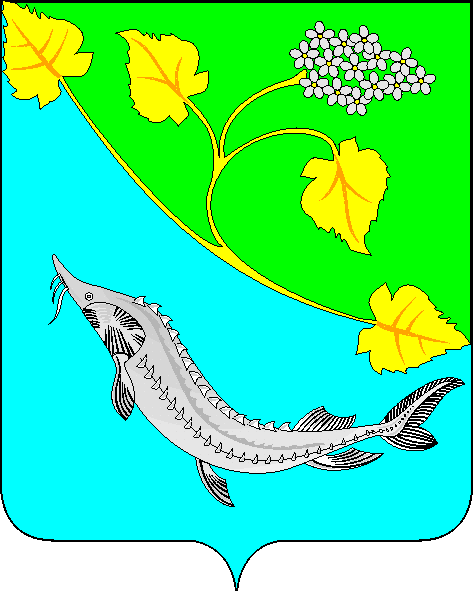 